MCBIOS Nomination Form for 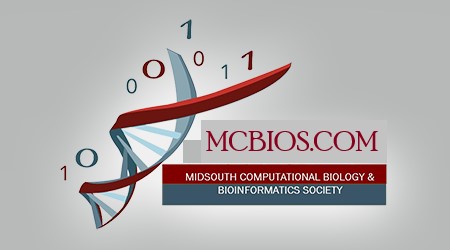 Student Representative for the Board of Directors Student* Name:  __________________________________                                           Affiliation:  _______________________________________Student Supervisor: ______________________________________________________________________________________________________________Biography: (Please include a short paragraph describing your educational background, scientific achievements, and experience with working with scientific organizations)Experience and contribution to MCBIOS: (Please describe your current/past involvement with MCBIOS) Expectations: If elected, you will be expected to represent the MCBIOS student members during the monthly board electronic meetings, coordinate student events and meetings, and participate in the MCBIOS annual conference. Attestation:With the support of my primary research advisor, I acknowledge my intent to run to be the student representative at the MCBIOS annual conference and to uphold the responsibilities of the student representative on the MCBIOS Board of Directors as outlined in the ‘MCBIOS Guidelines for Board Member and Committee Responsibilities’ and the ‘Bylaws of MCBIOS’.________________________		________________________		_____________Student: Print Name				Signature				Date________________________		________________________		_____________Student Supervisor: Print Name		Signature				Date* Only graduate students are eligible to apply for this position